Our goal here at St White’s is to plan topics that reflect the views and interests of our children. We do this by: providing a starting point for discovery and investigation; introducing ideas that will stimulate and excite; incorporating challenge and a desire to learn and are flexible.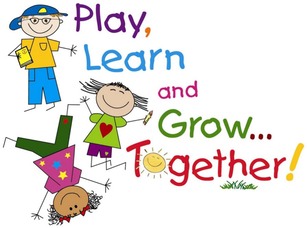 Our Long Term Planning in EYFS is informed by a range of different documentation that includes: Statutory framework for the Early Years Foundation Stage (DfE) Early Years Foundation Stage Handbook  (DfE)Development Matters in the EYFS - A Unique Child - full document. (DfE)Personal, Social and Emotional DevelopmentBuilding confidence to choose activities and discuss ideasBuild awareness of needing help, and confidence to askConfidence to speak in a group of familiar peersWorking as part of a group, following rules where appropriateForming positive relationships with peers and adultsPlaying co-operatively, taking turnsDevelop a positive sense of selfRespect others and the environmentEnglishUse phonics to decode simple wordsRead a selection of common exception wordsRead simple sentences and discuss what has been readUse phonics skills to write simple words and sentencesPersonal, Social and Emotional DevelopmentBuilding confidence to choose activities and discuss ideasBuild awareness of needing help, and confidence to askConfidence to speak in a group of familiar peersWorking as part of a group, following rules where appropriateForming positive relationships with peers and adultsPlaying co-operatively, taking turnsDevelop a positive sense of selfRespect others and the environmentMathematicsCount reliably with numbers up to 20Use counting on and number knowledge for simple addition and subtractionBegin to recognise and describe simple patternsUse everyday language to talk about size, position, time etcUse mathematical language to describe shapes and objectsCommunication and LanguageListening attentively, including while comleting tasksListening to stories and responding to prompts and ideasFollwing instructions when carrying out activitiesExpress ideas, includinh real life and fictional ideasUsing past, present and future forms of languageUnderstanding the WorldTalk about events in their own lives and that of their familyKnow similarities and differences between communitiesTalk about similarities and differences between plants, animals and objectsRecognise that technology is used in homes and schoolsPhysical DevelopmentDeveloping control and coordination of movementHandling equipment and tools including a pencilLearning about healthy diet and exerciseManaging their own hygiene and personal needsExpressive Arts and DesignExperiment with songs, music and danceUse a range of artistic materials, tools and techniquesWork imaginatively to create new worksRepresent ideas through art, music, role-play, dance and stories